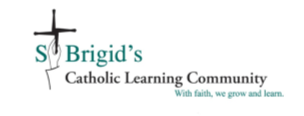 2nd September, 2019Dear ParentsRe:    ORIENTATION FOR PREP 2020Please see below events or activities that will unfold during the coming months:(a)	   Mass of WelcomeYour family will officially be welcomed into our Parish community during a Parish Liturgy.  An      invitation is extended to you and your child to attend Mass on either Saturday 16th November (6.00pm St Brigid’s Gisborne) or Sunday 17th November (8.00am St Ambrose, Riddells Creek, 9.30am St Patrick’s Macedon or 11.00am St Brigid’s Gisborne).  More details regarding this event will be discussed at the first Orientation session.(b)	Orientation SessionsAs in previous years, we will run three Orientation sessions.  It is expected that children and at    least one parent attend all sessions.  They are designed to give you and your child the opportunity to spend some time here at St. Brigid’s and will make the transition from kinder to school a positive experience.  All sessions will operate between 9.15am-10.45am.  These sessions will focus on       information related to beginning school.  If you have any particular issue you would like covered please let us know prior to the first session.Our new Prep students are asked to bring a drink bottle to these sessions and they do not need to wear their school uniform.  We intend to take photos of the students at the first session  –  if you have any concerns around sharing your child’s photo in a hard copy group picture, please speak with me  on 54282220 before the initial session. Whilst the children are involved in group based activities, the parents will attend a session in the Performing Arts room relating to the children starting school.  The Uniform Shop will also be open on two of the sessions.   Session 1	               Thursday 24th October, 2019   	   Session 2			Thursday 31st October, 2019     (Uniform shop open:  9.30am-11am)	   Session 3			Thursday 7th November, 2019   (Uniform Shop open:  9.30am-11am)If you require any further information, please do not hesitate to contact us.  We look forward to seeing you next month.Yours sincerelyMaree MorrisPRINCIPAL